Муниципальное бюджетное  общеобразовательное учреждение«Мощенская основная общеобразовательная школа  Яковлевского  городского округа»Дополнительная общеобразовательная общеразвивающая программа «ШКОЛЬНЫЙ ТЕАТР»Художественной направленностина 2022-2023 уч. гформа организации образовательной деятельности – кружокРуководитель: учитель музыки – Горовая Наталья ВладимировнаВозраст обучающихся: 12-15 летСрок реализации: 1 годII. Содержание учебного предмета, курса.РАЗДЕЛ 1. Основы театральной культуры. Театр как вид искусства Роль театрального искусства в формировании личности. Театр - искусство коллективное, спектакль - результат творческого труда артистов театра. История возникновения театра. Виды театрального искусства. Культура поведения в театре. «Зритель» и «фанат». Структура театра, основные профессии: актер, режиссер, сценарист, художник, гример. Театральное здание. Зрительный зал. Сцена. Мир кулис. Сценарий и правила работы с ним. Выразительное чтение разных текстов.РАЗДЕЛ 2. Ритмопластика  Ритмопластика массовых сцен и образов. Совершенствование осанки и походки. Владение своим телом, свобода и выразительность движений. Постановка танцев (для отдельных эпизодов).  Раздел 3. Театральная играТеатральные игры, импровизация. Действия с воображаемым предметом. Пластические, ритмические, музыкальные игры.Этюд. Сценический этюд. Беспредметный этюд на контрасты (2 человека, сцена разделена перегородкой). Артикуляция. Работа над дикцией.РАЗДЕЛ 4. Этика и этикет   «Этика», «этикет», «этикетка» Такт. Золотое правило нравственности. Культурный человек…  Какой он?РАЗДЕЛ 5. Культура и техника речи   Учимся говорить красиво. Развитие дыхания и свободы речевого аппарата.Правильная артикуляция, чёткая дикцией, разнообразная интонация. Дыхательные и артикуляционные упражнения. Выразительное чтение поэзии и прозы. Работа над выразительностью речи.III. Планируемые результаты освоения учебного предметаЛичностные результаты: осознание значимости занятий театральным искусством для личного развития.формирование целостного мировоззрения, учитывающего культурное, языковое, духовное многообразие современного мира;этические чувства, эстетические потребности, ценности и чувства на основе опыта слушания и заучивания произведений художественной литературы;формирование осознанного, уважительного и доброжелательного отношения к другому человеку, его мнению, мировоззрению, культуре; готовности и способности вести диалог с другими людьми и достигать в нем взаимопонимания; формирование нравственных чувств и нравственного поведения, осознанного и ответственного отношения к собственным поступкам;формирование коммуникативной компетентности в общении и сотрудничестве со сверстниками и взрослыми в процессе  творческой деятельности.Метапредметными результатами изучения курса является формирование следующих универсальных учебных действий (УУД).Регулятивные УУД:• понимать и принимать учебную задачу, сформулированную учителем;• умение организовывать самостоятельную творческую деятельность, выбирать средства для реализации художественного замысла;• анализировать причины успеха/неуспеха, осваивать с помощью учителя позитивные установки типа: «У меня всё получится», «Я ещё многое смогу».• планировать свои действия на отдельных этапах работы над выступлением, пьесой;• осуществлять контроль, коррекцию и оценку результатов своей деятельности• осваивать начальные формы познавательной и личностной рефлексии; позитивной самооценки своих актёрских способностей.Познавательные УУД:Обучающийся научится:۰ пользоваться приёмами анализа и синтеза при чтении и просмотре видеозаписей, проводить сравнение и анализ поведения героя.۰ понимать и применять полученную информацию при выполнении заданий;۰ проявлять индивидуальные творческие способности при сочинении этюдов, подборе простейших рифм, чтении по ролям, в инсценизации.Коммуникативные УУД:Обучающийся научится:۰ включаться в диалог, в коллективное обсуждение, проявлять инициативу и активность;۰работать в группе, учитывать мнения партнёров, отличные от собственных;۰ обращаться за помощью; формулировать свои затруднения; понимать свой успех и неуспех;۰предлагать помощь и сотрудничество другим;۰ слушать собеседника и слышать его;۰ договариваться о распределении функций и ролей в совместной деятельности, приходить к общему решению;۰ формулировать собственное мнение и позицию;۰уметь слушать и слышать товарищей; понимать их позицию;۰осуществлять взаимный контроль, адекватно оценивать собственное поведение и поведение окружающих.Предметные результаты:обучающиеся научатся:۰ выполнять упражнения актёрского тренинга;۰строить этюд в паре с любым партнёром;۰ развивать речевое дыхание и правильную артикуляцию;۰учатся говорить четко, красиво;۰ видам театрального искусства, основам актёрского мастерства;۰ сочинять этюды на заданную тему;۰изучать особенности декламации стихотворного текста и прозы; ۰ умению выражать разнообразные эмоциональные состояния (грусть, радость, злоба, удивление, восхищение, счастье).IV. Учебно-тематический планУчитель: Горовая Наталья ВладимировнаКоличество часов: 51  час, в неделю: 1,5 часV.Календарно-тематическое планирование VII. Программное и учебно-методическое обеспечение Литература для учителя:Баряева Л.Б. и др. Театрализованные игры-занятия с детьми.. – С-П., 2001. Белюшкина И.Б. и др. Театр, где играют дети. – М., 2001.Буров А.Г. Режиссура и педагогика. М. 1987. (Б-чка "В помощь худож. самодеятельности". N 23).Винокурова Н.К. Развитие творческих способностей учащихся. – М., 1999.Гапелин Е.Р. Школьный театр. СПб. 1999Литература для обучающихся:Габбе Т.А. Быль - небыль. Русские народные сказки, легенды, притчи.- Новосибирское книжное издательство, 1992Детская энциклопедия, т.12 «Искусство».- М.: «Просвещение», 1968.Интернет – ресурсыИмена.org- популярно об именах и фамилиях http://www.imena.org     World Art -  мировое искусство http://www.world-art.ruМатериально-техническое обеспечение:Компьютер с выходом в ИнтернетАудио- и видеозаписи, презентацииМатериал для изготовления реквизита и элементов костюмов;Реквизит для этюдов и инсценировок.Рассмотренона заседаниипедсоветаПротокол № 1       от« 30    »августа                   2022        г.СогласованоЗаместитель директора школы_________Чернова З.М.«30» августа       2022        г.«Утверждаю»Директор МБОУ «Мощенская ООШ»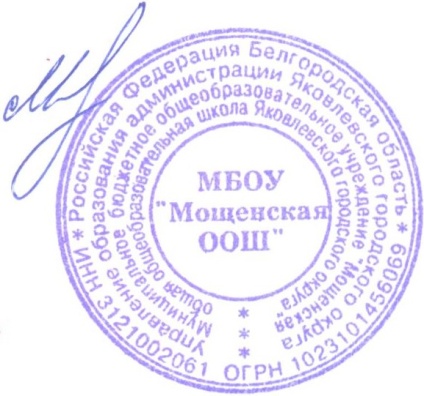 ___________ Минаев Е.С.Приказ  № 104/1«30   »августа                           2022       г.№ п/пРазделыКоличество часовКоличество часовКоличество часов№ п/пРазделыВсегоТеорияПрактикаОрганизационное занятие. Основы театральной культуры. Театр как вид искусства24816Ритмопластика514Театральная игра1028Этика и этикет312Культура и техника927Итого:511437№ п/пТема занятияКоличество часовТеоретические навыки Теоретические навыки Практические навыки ДатаДата№ п/пТема занятияКоличество часовТеоретические навыки Теоретические навыки Практические навыки ПланФактОСНОВЫ ТЕАТРАЛЬНОЙ КУЛЬТУРЫ. ТЕАТР КАК ВИД ИСКУССТВАОСНОВЫ ТЕАТРАЛЬНОЙ КУЛЬТУРЫ. ТЕАТР КАК ВИД ИСКУССТВАОСНОВЫ ТЕАТРАЛЬНОЙ КУЛЬТУРЫ. ТЕАТР КАК ВИД ИСКУССТВАОСНОВЫ ТЕАТРАЛЬНОЙ КУЛЬТУРЫ. ТЕАТР КАК ВИД ИСКУССТВАОСНОВЫ ТЕАТРАЛЬНОЙ КУЛЬТУРЫ. ТЕАТР КАК ВИД ИСКУССТВАОСНОВЫ ТЕАТРАЛЬНОЙ КУЛЬТУРЫ. ТЕАТР КАК ВИД ИСКУССТВАОСНОВЫ ТЕАТРАЛЬНОЙ КУЛЬТУРЫ. ТЕАТР КАК ВИД ИСКУССТВА1Вводное занятие «Что такое театр?». Особенности театра.1,5Словарь: театр, актер, аншлаг, бутафория, декорации.Словарь: театр, актер, аншлаг, бутафория, декорации.Игра «Назови свое имя ласково». 2Виды театрального искусства. Знакомство со структурой театра, его основными профессиями: актер, режиссер, сценарист, художник, гример.1,5Драма, комедия, трагедия, интермедияДрама, комедия, трагедия, интермедия3Подготовка ко Дню учителя. Обсуждение декораций, костюмов, музыкального сопровождения. Распределение ролей.1,5Словарь: балет драматический;Театр зверей, кукольный. Словарь: балет драматический;Театр зверей, кукольный. Представьте разные театры. Подготовка костюмов, декораций.4Подготовка  декораций и костюмов. Репетиция. Работа над темпом, громкостью речи.1,5Декорации.Декорации.Выразительное чтение стихов.5Генеральная репетиция к празднику День учителя.1,56Анализ выступления на празднике День учителя (недостатки, интересно ли было работать над спектаклем, что будем делать дальше).1,5Учимся высказывать отношение к работе, аргументируя7Что такое сценарий? Обсуждение сценария сказки «Рукавичка» на новый лад.1,58Выразительное чтение сказки по ролям.1,5Учимся выразительному чтению9Культура поведения в театре. Понятия  «зритель» и «фанат». Обсуждение сценария.1,510Театральное здание. Зрительный зал. Сцена. Мир кулис.1,5Кулисы, рампа, подмостки.Кулисы, рампа, подмостки.11Знакомство с Новогодними сказками. Чтение сказок по ролям.1,5Работа над артикуляцией звуков.12Сценарий и правила работы с ним.1,5Сценарий, сценаристСценарий, сценарист13Выбор  сценария для постановки на Новый год. Распределение ролей с учетом пожеланий артистов.1,514Подбор музыкального сопровождения. Репетиция. Изготовление декораций. 1,5ДекорацииДекорации15Изготовление декораций, костюмов. Репетиция.1 Изготовление декораций и костюмов16Генеральная репетиция Новогоднего сценария.1 17Обсуждение спектакля (успех или неуспех? ошибки, недостатки).1 РИТМОПЛАСТИКАРИТМОПЛАСТИКАРИТМОПЛАСТИКАРИТМОПЛАСТИКАРИТМОПЛАСТИКАРИТМОПЛАСТИКАРИТМОПЛАСТИКАРИТМОПЛАСТИКА18Ритмопластика массовых сцен и образов. Совершенствование осанки и походки. Учимся создавать образы животных.1,5Осанка, и походка.Осанка, и походка.19Творческие задания «Изобрази», «Войди в образ». «Профессионалы», «Что бы это значило», «Перехват». Упражнения «Исходное положение», « Зернышко»1,5Учить показывать животных с помощью мимики.20Музыкальные пластические игры и упражнения. Работа в парах, группах, чтение диалогов, монологов.2Работа над дикцией и пластикой.ТЕАТРАЛЬНАЯ ИГРАТЕАТРАЛЬНАЯ ИГРАТЕАТРАЛЬНАЯ ИГРАТЕАТРАЛЬНАЯ ИГРАТЕАТРАЛЬНАЯ ИГРАТЕАТРАЛЬНАЯ ИГРАТЕАТРАЛЬНАЯ ИГРАТЕАТРАЛЬНАЯ ИГРА21Этюд как основное средство воспитания актера. Этюд – «средство вспомнить жизнь» (К.С. Станиславский).1,51,5Этюд, диалог, монолог.22Шутливые словесные загадки. Найди ошибку и назови слово правильно.1,51,523Подготовка ко Дню 8 Марта. Выбор сценок и распределение ролей. Подбор музыкального сопровождения.1,51,5Работа над движениями на сцене.24Генеральная репетиция. Подготовка костюмов и декораций.1,51,525Обсуждение праздничного выступления.1,51,5Учить высказывать свое мнение, аргументируя.26Этюд как основное средство воспитания актера. Беспредметный этюд на контрасты (2 человека, сцена разделена перегородкой). «Разговор по телефону с невидимым оппонентом».1,51,527Сценический этюд: «Диалог – звукоподражание и «разговор» животных. (Курица – петух, свинья-корова, лев-баран, собака – кошка, две обезьяны, большая собака – маленькая собака)11Д/и «Угадай животное».Показ «разговора» животных.ЭТИКА И ЭТИКЕТЭТИКА И ЭТИКЕТЭТИКА И ЭТИКЕТЭТИКА И ЭТИКЕТЭТИКА И ЭТИКЕТЭТИКА И ЭТИКЕТЭТИКА И ЭТИКЕТЭТИКА И ЭТИКЕТ28«Этика», «этикет», «этикетка», научиться их различать. Золотое правило нравственности «Поступай с другими так, как ты хотел бы, чтобы поступали с тобой».1,51,5Познакомить с понятиями «этика», «этикет».Ирга: « Я начну, а вы кончайте...»29Понятие такта. Золотое правило нравственности «Поступай с другими так, как ты хотел бы, чтобы поступали с тобой».1,51,5КУЛЬТУРА И ТЕХНИКА РЕЧИ.КУЛЬТУРА И ТЕХНИКА РЕЧИ.КУЛЬТУРА И ТЕХНИКА РЕЧИ.КУЛЬТУРА И ТЕХНИКА РЕЧИ.КУЛЬТУРА И ТЕХНИКА РЕЧИ.КУЛЬТУРА И ТЕХНИКА РЕЧИ.КУЛЬТУРА И ТЕХНИКА РЕЧИ.КУЛЬТУРА И ТЕХНИКА РЕЧИ.30Что такое культура и техника речи. Выразительное чтение поэзии и прозы.                        1,51,531Учусь говорить красиво.  Что  значит красиво говорить? «Сквернословие… это всегда плохо или иногда хорошо?».1,51,5Познакомить с понятиями «сквернословие».Учить высказывать свое мнение, аргументировать32Культура и техника речи. В мире пословиц, поговорок, скороговорок.1,51,5Произнесение скороговорок по очереди с разным темпом и силой звука, с разными интонациями.33Выразительное чтение поэзии и прозы.1,51,5Работа над дикцией.34Посиделки за круглым столом: «Наши успехи и недостатки». Итоги работы за год. Показ заранее подготовленных самостоятельно сценок из школьной жизни.1,51,5